....SMLOUVA O DÍLO(dle §2586 ad. Obč. zákoníku č. 89/2012 Sb.) (dále jen „smlouva")č. j. UPM/	/2021Čl. lSmluvní strany1.UPM/  m /'JIZ2t.•. l/1Uměleckoprůmyslové museum  v  Prazese sídlem v ul. 17. listopadu 2, 11O 00 Praha 1, zastoupené ředitelkou PhDr. Helenou Koenigsmarkovou,IČO 00023442 (dále jen objednatel)2.Extended  Production, s.r.o.Se sídlem Veletržní 69, 170 00 Praha 7 Zastoupená: Vojtěch Kočí, jednatelIČ.: 07005016 DiČ.: CZ07005016(dále jen zhotovitel)Čl. 2Předmět smlouvy1/ Zhotovitel se touto smlouvou zavazuje, re zhotoví a dodá dle konceptu Adama Štěcha a zadávací dokumentace Jana Klosse a Matěje Činčery pro český pavilón na Triennále v Miláně 2022 komponenty pro výstavní projekt s názvem „CASSA IMMAGINARIA"a toza podmínek v této smlouvě dohodnutých - níže uvedené práce. Objednatel se zavazuje k převzetí řádně a včas provedeného díla a k zaplacení ceny díla za podmínek dále uvedených.2/ Zhotovitel pro objednatele konkrétně zajistí:podstavarozměry 600x2100 mm Gsme schopni zmenšit- určitě ten rozměr 2100 mm)-síla 5 mmz desky 4 ks závitových tyčí, průměr 8 mm, délka 50 mmbarva -  bílý komaxit matcelkem potřebujeme 8 ksintervencetrubka průměr 30 mm (vnější)tloušťka stěny - může být poměrně malá - nese to jen samo sebebarva - bílý komaxit matAtrubka Gen rovná) - celkem 15 m12 ks zakončení/záslepka12 ks instal. prvek do podstavy•barva - bílý komaxit matB. ·- trubka Gen rovná) - celkem 8 m2 ks zakončení/záslepka8 ks instal. prvek do podstavy3 ks půlkruhový ohyb průměř 350 mm (vnější rozměr),- 6 ks spojení (svaření)-půlkruhy na trubkybarva -  bílý komaxit matCtrubka Gen rovná) - celkem 3,5 m5 ks zakončení/záslepka3 ks instal. prvek do  podstavy1 ks půlkruhový ohyb průměř 600 mm (vnější rozměr)I ks čtvrtkruhový ohyb průměř 600 mm (vnější rozměr)7 ks spojení (svaření)-půlkruhy a čtvrtkruh na trubky + trubky svislé k vodorvnýmbarva - bílý komaxit matDtrubka Gen rovná) -  celkem 8 m19 ks zakončení/záslepka15 ks instal. prvek do podstavy3 ks spojení (svaření) - trubky šikmo mezi seboubarva - bílý komaxit matEtrubka Gen rovná) -  celkem  5 ,5 mI O ks  zakončení/záslepka2 ks instal. prvek do podstavyI ks půlkruhový  ohyb průměř 600 mm (vnější  rozměr)I  ks kruh, průměr 350 mm (vnější  rozměr)1O ks spojení (svaření) -  půlkruhy k trubkám, ala žebřík a kruh k  půlkruhubarva -  bílý komaxit matFtrubka Gen rovná) - celkem 5,9 m1O  ks  zakončení/záslepka2 ks instal. prvek do podstavy3 ks půlkruhový ohyb průměř 600 mm (vnější rozměr)14 ks spojení (svaření) - půlkruhy k trubkám, ala žebřík a svislá tyč ke všemubarva -  bílý komaxit matstojky časová osa2 ks podstavy kruh, průměr 300 mm4 ks zakončení/záslepka2 ks spojení trubka + podstavatrubka Gen rovná)- celkem 5,5 muchycení destiček -  8 ks -  trn, průměr 5 mm32 ks spojení (svařem')-trubky svislá+ vodorovným•barva - bílý komaxit matcelkem těchto setů 8 ksstojka menší na katalog1 ks podstavy kruh, průměr 300 mm3  ks zakončení/záslepka1 ks spojení trubka + podstav·a:- trubka Gen rovná)- celkem 1,5 m1 ks spojení (svařeru') -  trubky svislá + vodorovnábarva -  bílý komaxit mat-celkem 4 ksstojka na destičky1 ks podstavy kruh, průměr 300 mm3 ks zakončení/záslepka1 ks spojení trubka + podstavatrubka Gen rovná) -  celkem 2,5 m1 ks spojení (svaření)- trubky svislá+ vodorovnábarva -  bílý komaxit mat-celkem 4 ksjentrubkatrubka Gen rovná) - celkem 0,25 m2 ks zakončení/záslepkabarva - bílý komaxit matcelkem 1O ksTermín předání podkladů: průběžně do 31.5. 2022Termín dodáni: od 5. do 13.6.2022 na místě určení dle pokynů Matěje Činčery.Čl. 3Čas a místo plněníZhotovitel se zavazuje, že dílo zhotoví a předá objednateli od 5. do 13.6. 2022 případné opravy a doplňky nejpozději do tří dnů.Čl. 4Cena za dílo, platební a fakturační podmínkyCena za dílo je sjednána dle podrobné nabídky ze dne 12.4. 2022 (příloha smlouvy) ve výši celkem 171.313,44 Kč bez DPHCena celkem s 21% DPH:	207.289,26	KčCenu za zhotovení díla uhradí objednatel na základě faktury, kterou  vystaví zhotovitel  po předání a převzetí díla dle čl. 5 smlouvy Faktura bude mít náležitosti účetního daňového dokladu a bude uhrazena ve lhůtě splatnosti 30 dní.Čl. sDalší ujednání•Objednatel se zavazuje, že po dobu zpracování díla poskytne zhotoviteli součinnost podcbnou k provedení díla prostřednictvím Dílo bude převzato  potvrzením dodacího  listu nebo protokolem. V případě dodání díla  počástech bude ke každé jednotlivé části vypracován samostatný dodací list nebo protokol.Čl. 6Odpovědnost  za vady díla1. Práva z odpovědnosti za vady díla se řídí ustanovením Občanského zákoníku č.89/2012 Sb. v·platném znění.Čl. 7Smluvní pokutyPři prodlení zhotovitele s plněním díla dle čl. 3.1 smlouvy sjednávají smluvní strany smluvní pokutu ve výši 2 % z ceny za dílo za každý byť započatý den trvání prodlení. Tím není dotčena možnost uplatňovat náhradu škody a právo odstoupit od smlouvy, je-li prodlení se zhotovením díla delší než 1O dní.Objednatel se zavazuje zaplatit za každý den překročení sjednané lhůty splatnosti faktury úrok z prodlení ve výši 0,1 % z fakturované částky do jejího zaplacení.Čl. 8Závěrečná ujednáníSmluvní strany shodně prohlašují, že se seznámily s obsahem této smlouvy, který je dostatečně určitý srozumitelný a že s touto smlouvou souhlasí v plném rozsahu. Smluvní strany  uz.avírají tuto smlouvu  na  z.ákladě  své vážné  a  svobodné  vůle  prosté omylu  a na důkaz toho připojují své vlastnoruční podpisy.Smlouvu je možno měnit pouze písemnými očíslovanými dodatky, podepsanými pověřenými zástupci obou smluvních stran.Smlouvaje platná po podpisu obou stran a vložení do registru smluv.Smlouva je vyhotovena ve dvou stejnopisech, z nichž objednatel obdrží jedno vyhotovení a zhotovitel jedno vyhotovení.V Praze dne:	J4;/.?(t.l--<Za o·b ednateleUmclN:kopril.,.,,.s,cvn  -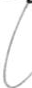 Cr        - ,  .•      \,     ..   ..  "'t ,..E·     07005016w·w- w.extended.czEX-Y-El'JIC>EC>Dodavatel	 Extended Production, s.r.o. Veletržní 69, 170 oo Praha 7731 115 605, vojtaeextended.  czPředběžná kalkulace	Odběratel	IC.: 07005016 DiC.: CZ07005016		 	Pied11ět nabídkyKalkulace 1atecíálu, dopcavy a výroby.položka	ks	cena/ks	cena celkeaMateriál	 	Materiál	Lasec • materiál - subdodavatel Tcubka přesná 30x211 b1Trubka plesná 28x211 b110838 350,00 KČ214,68 Kč103,20 Kč38 350,00 Kč23 185,44 Kč206,40 Kčplech 2x11 111Ohýbáni - subdodava telLak ko1axit· subdodavatel Spojovací 1ateciálpaušál Celke1 materiáll		l 191,60 Kč		l 191,60 Kč 18 120,00 Kč	18 120,00 Kč34 200,00 Kč	34 200,00 Kčl 440,00 Kč	l 440,00 Kč116 693,44 KčPersonál	počet	dni	cena/den		cena Technik vYroba			4		23 520,00 Kčtechnik sváleni	l	3940	19 700,00 KčCelke1 personálCelke 1 cena43 220,00 Kč159 913,44 KčDopravadoprva 1ateriálů na dílnu a k dodavatel•ů doprava do 3,5t paušál ke klientoviCena Doprava celke1Personál navíc	počet	dní technická produkce paušálCena Pecsonál navícCena Materiál za všechny Cena Dopcava za všechny Cena Personál za všechnyCena Celke1Ce ny uvedeny bez DPH 21%Nabídka  zhot ove na  dne 12/  4 / 2020Na bi dka   je pouze  o!i ent a f ni  a neslouží  jako  závaz ná  na bí dka f i   jako  návr h  s1  l ouvy3 200,00 Kč3 200,00 KČ6 400,00 Kčcena/den	cena5 000,00 Kč5 000,00 Kč116 693,44 Kč6 400,00 Kč48 220,00 Kč171 313,44 Kč